ĐỀ KIỂM TRA GIỮA HỌC KÌ 1KHOA HỌC TỰ NHIÊN 8 (SINH HỌC) – KẾT NỐI TRI THỨCNĂM HỌC: 2023 - 2024Thời gian làm bài: 45 phút (Không kể thời gian phát đề)✂A. PHẦN TRẮC NGHIỆM (4 điểm) Khoanh tròn vào chữ cái đứng trước câu trả lời đúng:Câu 1. Xương ức nằm ởA. xương đầu.		B. xương thân.		C. xương chi.	D. khớp xương.Câu 2. Chức năng của hệ nội tiết làA. giúp cơ thể lấy khí oxygen từ môi trường và thải khí carbon dioxide ra khỏi cơ thể.B. thu nhận các kích thích từ môi trường, điều khiển, điều hòa hoạt động của các cơ quan, giúp cơ thể thích nghi với môi trường.C. điều hòa hoạt động của các cơ quan trong cơ thể thông qua việc tiết một số loại hormone tác động đến cơ quan nhất định.D. giúp cơ thể sinh sản, duy trì nòi giống.Câu 3. Chức năng nào dưới đây là chức năng chính của ruột già?A. Tiêu hóa thức ăn.					B. Tiết dịch vị.C. Tiết dịch mật.						D. Tái hấp thu nước và tạo phân.Câu 4. Nội dung nào sau đây không đúng khi nói về các cơ quan ở người?A. Hệ vận động gồm cơ, xương và khớp.B. Hệ bài tiết giúp cơ thể nhận biết được các vật và thu nhận âm thanh.C. Tuyến tụy là cơ quan của hệ tiêu hóa.D. Định hình cơ thể là một trong các chức năng của hệ vận động.Câu 5. Những phát biểu nào dưới đây đúng về loãng xương?(1) Loãng xương làm xương giòn dẫn đến tăng nguy cơ gãy xương.(2) Từ độ tuổi trưởng thành, quá trình tạo xương tăng dần lên theo độ tuổi gây loãng xương.(3) Loãng xương do chất khoáng trong xương tăng lên làm xương giòn.(4) Bệnh loãng xương thường gặp ở người cao tuổi.A. (1), (4).		B. (1), (3).			C. (3), (4).			D. (2), (3).Câu 6. Phát biểu nào dưới đây đúng về enzyme amylase?A. Do tuyến nước bọt tiết ra biến đổi một phần tinh bột chín thành đường maltose.
B. Do dạ dày tiết ra, có chức năng tiêu hóa một phần protein trong thức ăn.C. Do ruột già tiết ra, có chức năng tiêu hóa chất xơ.D. Do thực quản tiết ra, có chức năng tiêu hóa lipid.Câu 7. Chức năng nào không phải là chức năng của xương?A. Phân giải các tế bào hồng cầu.			B. Dự trữ chất béo và calcium.C. Tạo bộ khung và bảo vệ cơ thể.			D. Di chuyển và vận động.Câu 8. Những phát biểu nào dưới đây đúng khi nói về ý nghĩa của thông tin dinh dưỡng trên bao bì thực phẩm?(1) Bao bì thực phẩm đóng gói thường in giá trị dinh dưỡng của thực phẩm, giúp người tiêu dùng lựa chọn được thực phẩm phù hợp để thực hiện chế độ ăn uống khoa học và lành	mạnh.(2) Không thể xác định được lượng chất dinh dưỡng chúng ta đã ăn từ loại thực phẩm đó bằng việc đọc thông tin trong bao bì đựng thực phẩm.(3) Thực phẩm hết thời hạn sử dụng vẫn đảm bảo được giá trị dinh dưỡng như in trên bao bì.(4) Hạn sử dụng ghi trên bao bì thực phẩm giúp người tiêu dùng biết được thời gian sử dụng sản phẩm có thể giữ được chất lượng và đảm bảo an toàn khi sử dụng.A. (1), (2).			B. (2), (4).			C. (1), (4).		        D. (3), (4).PHẦN TỰ LUẬN (6 điểm)Câu 1 (4 điểm). Trình bày các giai đoạn có trong quá trình tiêu hóa.Câu 2 (2 điểm). Thế nào là tật cong vẹo cột sống? Trình bày nguyên nhân, hậu quả và cách phòng tránh mắc tật cong vẹo cột sống.BÀI LÀM         …………………………………………………………………………………………         …………………………………………………………………………………………         …………………………………………………………………………………………         …………………………………………………………………………………………         …………………………………………………………………………………………         …………………………………………………………………………………………         …………………………………………………………………………………………         …………………………………………………………………………………………         …………………………………………………………………………………………         …………………………………………………………………………………………         …………………………………………………………………………………………         …………………………………………………………………………………………         …………………………………………………………………………………………         …………………………………………………………………………………………         …………………………………………………………………………………………         …………………………………………………………………………………………         …………………………………………………………………………………………         …………………………………………………………………………………………         …………………………………………………………………………………………         …………………………………………………………………………………………         …………………………………………………………………………………………         …………………………………………………………………………………………         …………………………………………………………………………………………         …………………………………………………………………………………………         …………………………………………………………………………………………         …………………………………………………………………………………………         …………………………………………………………………………………………         …………………………………………………………………………………………         …………………………………………………………………………………………BÀI LÀM:         ………………………………………………………………………………………....         …………………………………………………………………………………………         …………………………………………………………………………………………         …………………………………………………………………………………………         …………………………………………………………………………………………         …………………………………………………………………………………………         …………………………………………………………………………………………         …………………………………………………………………………………………         …………………………………………………………………………………………         …………………………………………………………………………………………         …………………………………………………………………………………………         …………………………………………………………………………………………         …………………………………………………………………………………………         …………………………………………………………………………………………         …………………………………………………………………………………………         …………………………………………………………………………………………         …………………………………………………………………………………………         …………………………………………………………………………………………         …………………………………………………………………………………………         …………………………………………………………………………………………         …………………………………………………………………………………………✄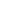 TRƯỜNG THCS ........HƯỚNG DẪN CHẤM KIỂM TRA GIỮA HỌC KÌ 1 (2023 – 2024)MÔN: KHOA HỌC TỰ NHIÊN 8 (SINH HỌC) – KẾT NỐI TRI THỨC        A. PHẦN TRẮC NGHIỆM: (4,0 điểm)         Mỗi câu trả lời đúng được 0,5 điểm.           B. PHẦN TỰ LUẬN: (6,0 điểm)TRƯỜNG THCS .........MA TRẬN ĐỀ KIỂM TRA GIỮA HỌC KÌ 1 (2023 – 2024)MÔN: KHOA HỌC TỰ NHIÊN 8 (SINH HỌC) – KẾT NỐI TRI THỨCTRƯỜNG THCS .........BẢN ĐẶC TẢ KĨ THUẬT ĐỀ KIỂM TRA GIỮA HỌC KÌ 1 (2023 – 2024)MÔN: KHOA HỌC TỰ NHIÊN 8 (SINH HỌC) – KẾT NỐI TRI THỨCPHÒNG GD & ĐT ……………….Chữ kí GT1: ...........................TRƯỜNG THCS……………….Chữ kí GT2: ...........................Họ và tên: ……………………………………  Lớp:  ………………..Số báo danh: …………………………….……Phòng KT:…………..Mã pháchĐiểm bằng sốĐiểm bằng chữChữ ký của GK1Chữ ký của GK2Mã phách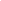 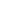 Câu 1Câu 2Câu 3Câu 4Câu 5Câu 6Câu 7Câu 8BCDBAAACCâuNội dung đáp ánBiểu điểmCâu 1(4 điểm)a) Tiêu hóa ở khoang miệng- Tiêu hóa cơ học: nhờ hoạt động nhai, nghiền của răng và hoạt động đảo trộn của lưỡi.- Tiêu hóa hóa học: nhờ enzyme amylase của tuyến nước bọt giúp biến đổi một phần tinh bột chín thành đường maltose.b) Tiêu hóa ở dạ dày- Tiêu hóa cơ học: nhờ hoạt động co bóp của dạ dày.- Tiêu hóa hóa học: nhờ dịch vị (chứa hydrochloric acid, enzyme lipase, enzyme pepsin) giúp biến đổi một phần thức ăn.c) Tiêu hóa ở ruột non- Tiêu hóa hóa học là chủ yếu, nhờ dịch tụy (do tuyến tụy tiết ra), dịch mật (do gan tiết ra) và dịch ruột (do tuyến ruột tiết ra) giúp tiêu hóa biến đổi chất dinh dưỡng trong thức ăn thành những chất đơn giản mà cơ thể hấp thụ được.- Chất dinh dưỡng trong thức ăn được vận chuyển qua thành của các lông ruột, mạch máu và mạch bạch huyết.d) Tiêu hóa ở ruột già và trực tràng- Hấp thụ thêm một số chất dinh dưỡng, chủ yếu hấp thụ lại nước, cô đặc chất bã. - Một số vi khuẩn của ruột già phân hủy những chất còn lại của protein, carbohydrate, lên men tạo thành phân và được thải ra khỏi cơ thể.0,5 điểm0,5 điểm05 điểm0,5 điểm0,5 điểm0,5 điểm0,5 điểm0,5 điểmCâu 2(2 điểm)- Tật cong vẹo cột sống là tình trạng cột sống không giữ được trạng thái bình thường, các đốt sống bị xoay lệch về một bên, cong quá mức về phía trước hay phía sau.- Nguyên nhân: tư thế hoạt động không đúng trong thời gian dài, mang vác vật nặng thường xuyên, do tai nạn hoặc cấu trúc xương…- Hậu quả: ảnh hưởng thẩm mĩ, vận động bị hạn chế, ảnh hưởng đến hoạt động của các hệ cơ quan khác (hô hấp, sinh sản…)- Để phòng tránh tật cong vẹo cột sống cần: ngồi bàn ghế phù hợp, tư thế ngồi đúng, mang vác đồ phù hợp với sức khỏe và lứa tuổi…0,5 điểm0,5 điểm0,5 điểm0,5 điểmCHỦ ĐỀMỨC ĐỘMỨC ĐỘMỨC ĐỘMỨC ĐỘMỨC ĐỘMỨC ĐỘMỨC ĐỘMỨC ĐỘTổng số câuTổng số câuĐiểm sốCHỦ ĐỀNhận biếtNhận biếtThông hiểuThông hiểuVận dụngVận dụngVD caoVD caoTổng số câuTổng số câuĐiểm sốCHỦ ĐỀTNTLTNTLTNTLTNTLTNTLĐiểm sốKhái quát về cơ thể người1121Hệ vận động ở người11111313,5Dinh dưỡng và tiêu hóa ở người1111315,5Tổng số câu TN/TL331183Điểm số1,511,540,510,54610Tổng số điểm4 điểm40%4 điểm40%3 điểm30%3 điểm30%2 điểm20%2 điểm20%1 điểm10%1 điểm10%10 điểm10 %10 điểm10 %10 điểmNội dungMức độYêu cầu cần đạtSố ý TL/ Số câu hỏi TNSố ý TL/ Số câu hỏi TNCâu hỏiCâu hỏiNội dungMức độYêu cầu cần đạtTL (số ý)TN (số câu)TL(số ý)TN (số câu)Khái quát về cơ thể ngườiNhận biết - Xác định được các cơ quan trong cơ thể người và chức năng tương ứng.1C2Khái quát về cơ thể ngườiThông hiểu- Chỉ ra nội dung không đúng về cơ thể người.1C4Hệ vận động ở ngườiNhận biết- Xác định các loại xương trong hệ vận động.- Nêu khái niệm tật cong vẹo cột sống.11C2ý 1C1Hệ vận động ở ngườiThông hiểu- Chỉ ra chức năng không phải của xương.1C7Hệ vận động ở ngườiVận dụng- Liên hệ các bệnh liên quan đến hệ vận động.11C2ý 2C5Dinh dưỡng và tiêu hóa ở ngườiNhận biết- Xác định cấu tạo và chức năng của hệ tiêu hóa.1C3Dinh dưỡng và tiêu hóa ở ngườiThông hiểu- Chỉ ra nội dung đúng về enzyme amylase.- Trình bày các giai đoạn có trong quá trình tiêu hóa.11C1C6Dinh dưỡng và tiêu hóa ở ngườiVận dụng- Liên hệ đến ý nghĩa bao bì đựng thực phẩm.1C8